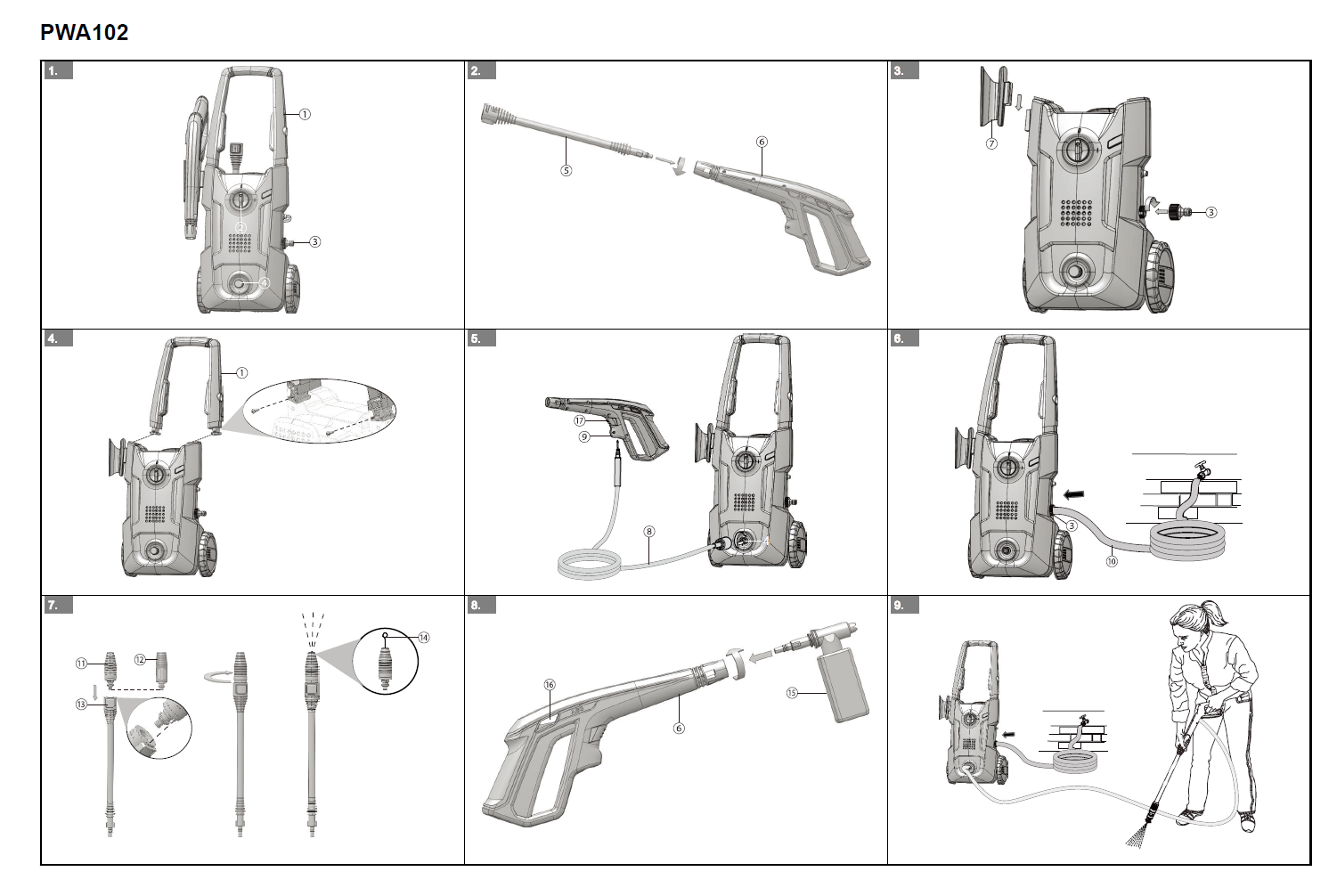 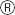 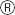 G3    art 5100207         МОЙКА ВЫСОКОГО ДАВЛЕНИЯРУКОВОДСТВО ПОЛЬЗОВАТЕЛЯ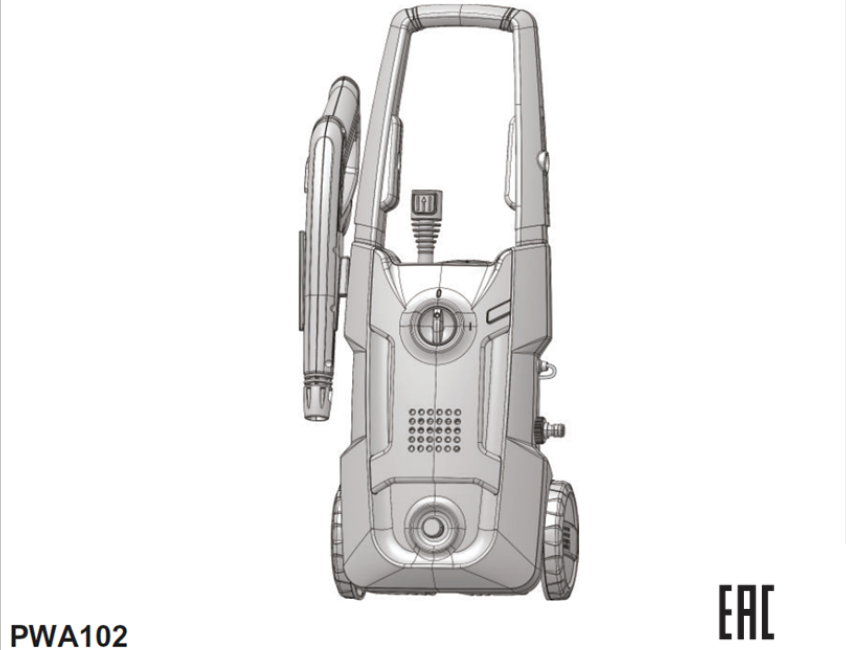  ОПИСАНИЕ УСТРОЙСТВАПРЕДНАЗНАЧЕНИЕУстройство предназначено для очистки транспортных средств, лодок, стен зданий от скопившейся грязи с использованием воды и химических чистящих средств.Устройство переназначено только для бытового применения, а не для коммерческого использования. Эксплуатация устройства допускается только при температуре выше 0°C.ОСНОВНЫЕ КОМПОНЕНТЫ УСТРОЙСТВАРукояткаВыключатель электропитанияВпускной фитинг  для подачи водыВыпускной фитинг  водыРаспылительная насадка с трубкойПистолетДержатель пистолетаШланг высокого давленияПистолетная  муфта подачи воды ШлангТурбо насадкаРегулируемая насадкаРаспылительная штангаЧистящий инструмент распылительного наконечникаБак для моющего раствораКнопка блокировки спускового механизмаКурковой переключатель ПРАВИЛА ТЕХНИКИ БЕЗОПАСНОСТИОбратитесь к руководству по технике безопасности.СБОРКАРАСПАКОВКА УСТРОЙСТВАОткройте упаковку.Прочтите руководство пользователя, входящее в комплект поставки.Извлеките все отсоединенные детали из коробки.Извлеките устройство из коробки.Утилизируйте коробку и упаковку в соответствии с местными нормативами.УСТАНОВКА РАСПЫЛИТЕЛЬНОЙ ШТАНГИРисунок 2.Вставьте конец распылительной штанги в ручку пистолета.Поворачивайте распылительную штангу по часовой стрелке, пока выступ не зафиксируется в предназначенном для этого месте.УСТАНОВКА ДЕРЖАТЕЛЯ ПИСТОЛЕТАРисунок 3.Вставьте   держатель пистолета  в штатное отверстие  на корпусе  устройства  и убедитесь в его плотной фиксации.УСТАНОВКА КОННЕКТОРА ВПУСКА ВОДЫРисунок 3.Установите  впускной фитинг для подачи воды   на штатное место  .Поверните впускной фитинг для подачи  воды по часовой стрелке, пока для его  плотной фиксации на штатном месте  .УСТАНОВКА ВЕРХНЕЙ РУКОЯТКИРисунок 4.Установите рукоятку на корпус.Вставьте винты в отверстия и затяните винты при помощи крестообразной отвертки (не входит в комплект поставки).УСТАНОВКА ШЛАНГА ВЫСОКОГО ДАВЛЕНИЯРисунок 5.Соедините  шланг высокого давления  к пистолетной  муфте для подачи воды ..Установите и затяните другой конец шланга высокого давления на выпускной  муфте, предназначенной для подачи воды из мойки на пистолет.ЭКСПЛУАТАЦИЯПОДКЛЮЧЕНИЕ ИСТОЧНИКА ПОДАЧИ ВОДЫ К УСТРОЙСТВУДля удобства эксплуатации используйте само сручивающийся поливочный шланг (не входит в комплект поставки).Рисунок 6.Размотайте поливочный шланг.Обеспечьте протекание воды через поливочный шланг в течение 30 секунд.Отключите источник подачи воды.Установите и затяните конец поливочного шланга на фитинге для впуска воды.ИСПОЛЬЗОВАНИЕ ПИСТОЛЕТАРисунок 8.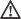 Нажмите и удерживайте курковой переключатель  пистолета для запуска устройства.Отпустите  курковой переключатель  пистолета, чтобы остановить подачу воды через насадку пистолета.РАЗБЛОКИРОВКА КУРКОВОГО ПЕРЕКЛЮЧАТЕЛЯ ПИСТОЛЕТАОтожмите предохранительную кнопку  куркового переключателя  .БЛОКИРОВКА СПУСКОВОГО КРЮЧКА ПИСТОЛЕТАНажмите на предохранительную кнопку  куркового переключателя.УСТАНОВКА НАСАДОК НА ПИСТОЛЕТРисунок 7Нажмите и удерживайте кнопку блокировки на  распылительной штанге.Совместите  стержень  насадки с раструбом распылительной штанги.Закрепите насадку  на распылительной штанге.Поворачивайте насадку для проведения  регулировки формы струи.УСТАНОВКА БАКА ДЛЯ МОЮЩЕГО РАСТВОРАРисунок 8.Добавьте в бак дезинфицирующее средство.Установите бак для моющего раствора на пистолет.Поверните пистолет по часовой стрелке, чтобы плотно его зафиксировать на штатном месте.ЗАПУСК УСТРОЙСТВАРисунок 9.Подсоедините устройство к источнику питания.Переведите выключатель электропитания в положение “ON” ( | ) (ВКЛ).Откройте источник подачи воды.Нажмите на  курковой выключатель пистолета.ОСТАНОВКА УСТРОЙСТВАОтпустите  курковой выключатель пистолета.Переведите выключатель электропитания в положение "OFF" (O) (ВЫКЛ).ТЕХНИЧЕСКОЕ ОБСЛУЖИВАНИЕТЕХНИЧЕСКОЕ ОБСЛУЖИВАНИЕ НАСАДОКРисунок 7.Повышенное давление, генерируемое насосом мойки, может привести к засорению водяных насадок, в результате чего при нажатии на  курковой выключатель  пистолета оператор будет ощущать пульсацию.СНЯТИЕ НАСАДКИНажмите и удерживайте кнопку блокировки на распылительной штанге.Снимите насадку с распылительной штанги.ОЧИСТКА НАСАДКИДля удаления инородных материалов  из  наконечника НАСАДКИ используйте ровную часть скрепки или специальный чистящий инструмент.Используйте водяную струю подаваемую из поливочного шланга  для удаления остатков инородных материалов  из сопла насадки.Установите очищенную насадку на распылительную штангу.ТРАНСПОРТИРОВКА И ХРАНЕНИЕПЕРЕМЕЩЕНИЕ УСТРОЙСТВАЗакрепите пистолет и распылительную штангу так, чтобы исключить их повреждение .Перемещайте устройство с помощью верхней рукоятки.ХРАНЕНИЕ УСТРОЙСТВАОтсоедините поливочный шланг от устройства.Выполните продувку шланга высокого давления.Очистите корпусные детали  с помощью влажной мягкой ткани.Убедитесь, что на устройстве нет незакрепленных или поврежденных деталей. При необходимости выполните следующие действия / инструкции:замените поврежденные детали;затяните элементы крепежа ;обратитесь за помощью в авторизированный сервисный центр.Храните устройство в сухом, изолированном помещении с устойчивой положительной температурой.ПОИСК И УСТРАНЕНИЕ НЕИСПРАВНОСТЕЙТЕХНИЧЕСКИЕ ХАРАКТЕРИСТИКИГАРАНТИЙНЫЕ ОБЯЗАТЕЛЬСТВАСрок гарантийного обслуживания на инструменты ТМ GREENWORKS TOOLS составляет: - 2 года (24 месяца) для изделий, используемых владельцами для личных (некоммерческих) нужд; - 1 год (12 месяцев) для всей профессиональной техники серии 82В, а также всех аккумуляторных ручных инструментов серии 24В (шуруповёртов, дрелей, лобзиков, циркулярных пил, гайковертов, фонарей, многофункциональных инструментов, ручных пылесосов, шлифовальных машин и др.), используемых в коммерческих целях и объемах; - 1 год (12 месяцев) для всех аккумуляторных батарей (АКБ), используемых с профессиональными инструментами серии 82В и всеми иными аккумуляторными инструментами, используемыми в коммерческих целях и объемах (если иное не указано в специальном контракте между ООО «ГРИНВОРКСТУЛС» и Покупателем). - 2 года (24 месяца) для аккумуляторных батарей (АКБ), используемых для личных (некоммерческих) нужд.  Гарантийный срок исчисляется с даты продажи товара через розничную торговую сеть. Эта дата указана в кассовом чеке или ином документе, подтверждающем факт приобретения инструмента или АКБ. В случае устранения недостатков в течение гарантийного срока, гарантийный срок продлевается на период, в течение которого он не использовался потребителем. Гарантийные обязательства не подлежат передаче третьим лицам. ОГРАНИЧЕНИЯГарантийное обслуживание покрывает дефекты, связанные с качеством материалов и заводской сборки инструментов TM GREENWORKS TOOLS. Гарантийное обслуживание распространяется на   инструменты, проданные на территории РФ начиная с 2015 года, имеющие Гарантийный Талон или товарный чек, позволяющий произвести идентификацию изделия по модели, серийному номеру, коду или дате производства и дате продажи. Гарантия Производителя не распространяется на следующие случаи: 1. Неисправности инструмента, возникшие в результате естественного износа изделия, его узлов, механизмов, а так же принадлежностей, таких как: электрические кабели, ножи и режущие полотна, приводные ремни, фильтры, угольные щетки, зажимные устройства и держатели; 2. Механические повреждения, вызванные нарушением правил эксплуатации или хранения, оговорённых в Инструкции по эксплуатации; 3. Повреждения, возникшие вследствие ненадлежащего использования инструмента (использование не по назначению); 4. Повреждения, появившиеся в результате перегрева, перегрузки, механических воздействий, проникновения в корпус инструмента атмосферных осадков, жидкостей, насекомых или веществ, не являющихся отходами, сопровождающими его применение по назначению (стружка, опилки); 5. Повреждения, возникшие в результате перегрузки инструмента, повлекшей одновременный выход из строя 2-х и более компонентов (ротор и статор, электродвигатель и другие узлы или детали). К безусловным признакам перегрузки изделия относятся, помимо прочих, появление: цветов побежалости, деформации или оплавления деталей и узлов изделия, потемнения или обугливания изоляции, повреждения проводов электродвигателя под воздействием высокой температуры; 6. Повреждения, возникшие из-за несоблюдения сроков технического обслуживания, указанных в Инструкции по эксплуатации; 7. Повреждения, возникшие из-за несоответствия параметров питающей электросети требованиям к электросети, указанным на инструменте; 8. Повреждения, вызванные очисткой инструментов с использованием химически агрессивных жидкостей; 9. Инструменты, прошедшие обслуживание или ремонт вне авторизованного сервисного центра (АСЦ) GREENWORKS TOOLS; 10. Повреждения, появившиеся в результате самостоятельной модификации или вскрытия инструмента вне АСЦ; 11. Ремонт, произведенный с использованием запчастей, сменных деталей или дополнительных компонентов, которые не поставляются ООО «ГРИНВОРКСТУЛС» или не одобрены к использованию этой компанией, а также на повреждения, появившиеся в результате использования неоригинальных запчастей; ГАРАНТИЙНОЕ ОБСЛУЖИВАНИЕ. Для устранения неисправности, возникшей в течение гарантийного срока, Вы можете обратиться в авторизованный сервисный центр (АСЦ) GREENWORKS TOOLS или к официальному дистрибьютору компании, указанному в Инструкции, а также на сайте www.Greenworkstools.ru., Основанием для предоставления услуги по гарантийному обслуживанию в рамках данных гарантийных обязательств является правильно оформленный гарантийный талон, содержащий информацию об артикуле, серийном номере, дате продажи инструмента, заверенный подписью и печатью Продавца. Если будет установлено, что поломка инструмента связана с нарушением гарантийных условий производителя, то Вам будет предложено произвести платное обслуживание в одном из АСЦ GREENWORKS TOOLS. Настоящие гарантийные обязательства подлежат периодическим обновлениям, чтобы соответствовать новой продукции компании. Копия последней редакции гарантийных обязательств будет доступна на сайте www.greenworkstools.eu и на русскоязычной версии сайта www.greenworkstools.ru.Официальный Сервисный Партнер TM GREENWORKS TOOLS в России – ООО «Фирма Технопарк»: Адрес: Российская Федерация, г. Москва, улица Гвардейская, дом 3, корпус 1.Изготовитель: «Чанчжоу Глоуб Ко., Лтд.»Адрес: 213000, Китайская Народная Республика, провинция Цзянсу, округ Чанчжоу, район Чжунлоу, шоссе Тсинганг, 65. Страна производства: Китай.Официальное представительство и импортер в Российской Федерации и странах CHГ: Общество с ограниченной ответственностью «ГРИНВОРКСТУЛС ЕВРАЗИЯ» (краткое название ООО «ГРИНВОРКСТУЛС»Адрес: 119049, Российская Федерация, город Москва, Якиманский переулок, д.6. Телефон: +7-495- 221-8903ДАННЫЕ О СЕТИ АСЦ ГРИНВОРКС Импортер в РБ: Совместное предприятие СКАНЛИНК-ООО г. Минск, 4-ый пер. Монтажников д. 5-16т. 234-99-99 факс 238-04-04 opt@scanlink.byЗапрещается выбрасывать электроинструмент вместе с бытовыми отходами!Электроинструмент, отслуживший свой срок и не подлежащий восстановлению, должен утилизироваться согласно нормам, действующим в стране эксплуатации.В других обстоятельствах:не выбрасывайте электроинструмент вместе с бытовым мусором;рекомендуется обращаться в специализированные пункты вторичной переработки сырья.Дата производства указана на этикетке устройства в формате: Месяц / Число / Год.ВНИМАНИЕ!!!В случае прекращения электроснабжения либо при отключении инструмента от электросети снимите фиксацию (блокировку) выключателя и переведите его в положение «Выключено» для исключения дальнейшего самопроизвольного включения инструмента. ПРЕДУПРЕЖДЕНИЕ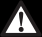 Убедитесь, что вы выполняете/ соблюдаете все правила техники безопасности. ПРЕДУПРЕЖДЕНИЕПеред использованием убедитесь в том, что устройство правильно собрано. ПРЕДУПРЕЖДЕНИЕНе эксплуатируйте устройство, если его детали имеют повреждения.Не эксплуатируйте устройство, если отсутствуют некоторые компоненты.Если компоненты повреждены или отсутствуют, обратитесь в сервисный центр. ПРЕДУПРЕЖДЕНИЕУбедитесь в том, что соединения герметичны и нет протечек воды. ПРИМЕЧАНИЕ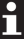 Для снятия шланга высокого давления необходимо нажать на курковой выключатель пистолета . ПРЕДУПРЕЖДЕНИЕПеред эксплуатацией убедитесь в том, что все соединения герметично затянуты и не имеют утечек. ПРЕДУПРЕЖДЕНИЕПеред эксплуатацией убедитесь в том, что все соединения герметично затянуты и не имеют утечек. ПРЕДУПРЕЖДЕНИЕИсточник подачи воды должен быть запитан от водопроводной сетиНе используйте горячую воду для работы с устройством Не используйте воду из прудов или озер ПРЕДУПРЕЖДЕНИЕСоблюдайте местные нормативные акты при подсоединении поливочного шланга к источнику подачи воды. Обычно допускается прямое соединение через ресивер бака или обратный клапан. ВНИМАНИЕПеред подсоединением поливочного шланга к впускному фитингу проверьте отсутствие загрязнений сетчатого фильтра , размещенный в  впускном отверстии для подачи  водыЕсли фильтр поврежден, не эксплуатируйте устройство до момента проведения  замены фильтра.Если фильтр засорен, необходимо обеспечить его очистку. ВНИМАНИЕДлина шланга между местом впуска воды и источником подачи воды должна составлять не менее  3 метров. ПРЕДУПРЕЖДЕНИЕДля безопасной эксплуатации устройства руки оператора должны находиться на пистолетной рукояти  устройства. ПРЕДУПРЕЖДЕНИЕПеред заменой насадки:Нажмите на курковой переключатель  пистолета, чтобы стравить давление воды.Заблокируйте предохранительную кнопку  куркового переключателя на пистолете.Остановите устройство. ПРЕДУПРЕЖДЕНИЕНе направляйте сопло насадки и   распылительной штанги на себя (в особенности в лицо) или на других людей. ПРЕДУПРЕЖДЕНИЕНе используйте бытовые моющие средства, кислоты, щелочи, отбеливатели, растворители, легковоспламеняющиеся материалы или промышленные растворы, поскольку они могут стать причиной повреждения насоса. ПРЕДУПРЕЖДЕНИЕДля приготовления дезинфицирующего средства соблюдайте требования, указанные на емкости с раствором. ПРИМЕЧАНИЕПри необходимости, для предотвращения разбрызгивания дезинфицирующего средства используйте специальную воронку. После заполнения бака уберите остатки дезинфицирующего средства на месте пролития  с помощью тряпки или губки . ПРИМЕЧАНИЕЧтобы предотвратить появление разводов, не допускайте высыхания дезинфицирующего средства на поверхности. ВНИМАНИЕПеред запуском устройства:Откройте источник подачи воды.Нажмите на  курковой выключатель  пистолета для стравливания давления воздуха.Если напор воды, выходящий из пистолета, достаточно сильный и стабильный,  курковой выключатель  можно отпустить. ПРЕДУПРЕЖДЕНИЕЕсли устройство помещается на хранение :Остановите устройство.Отключите источник подачи воды.Выньте шнур питания из розетки.Нажмите на спусковой крючок пистолета для стравливания остаточного давления.Заблокируйте предохранительную кнопку спускового крючка. ПРЕДУПРЕЖДЕНИЕПеред началом проведения технического обслуживания убедитесь в том, чтоустройство остановлено.все движущиеся части остановились.выньте вилку из источника электропитания. ПРЕДУПРЕЖДЕНИЕНе используйте сильные растворители или моющие средства для очистки пластмассового корпуса или компонентов. ПРЕДУПРЕЖДЕНИЕНе допускайте, чтобы тормозная жидкость, бензин, материалы на основе нефти попадали на пластмассовые детали. Химические вещества могут привести к повреждению пластмассовых деталей и сделать устройство непригодным для эксплуатации. ПРЕДУПРЕЖДЕНИЕЗамените шнур питания, прибегнув к помощи авторизированного сервисного центра. ПРЕДУПРЕЖДЕНИЕПеред транспортировкой и хранением отключите устройство от источников  электропитания. ПРЕДУПРЕЖДЕНИЕПеред помещением на хранение убедитесь в том, что пистолет, шланг высокого давления и помпа мойки не содержат воды . ПРЕДУПРЕЖДЕНИЕУбедитесь в том, что хранение устройства производится в местах не доступных для  детей. ПРИМЕЧАНИЕВ зимний период храните устройство в сухих помещениях со стабильной температурой . Не храните устройство в местах где оно может подвергаться  воздействию неблагоприятных  погодных условий.ВОЗМОЖНАЯ НЕИСПРАВНОСТЬПРИЧИНАМЕТОД УСТРАНЕНИЯДвигатель не запускаетсяВыключатель электропитания отключен.Переведите выключатель электропитания в положение “ON” ( | ) (ВКЛ).Двигатель не запускаетсяНе  шнур питания.не подключен к сети Вставьте шнур питания в источник электропитания.Двигатель не запускаетсяИсточник электропитания не обеспечивает требуемую мощность.Подключите устройство к другому источнику электропитания.Двигатель не запускаетсяСработал прерыватель цепи.Дайте устройству остыть, и повторно запустите устройство.Двигатель не запускаетсяВыключатель электропитания включен, однако не активирован курковой выключатель пистолета.Нажмите курковой выключатель пистолета.Устройство не достигает показателей высокого давленияДиаметр подающего  шланга слишком маленький.Замените на подающий шланг на шланг диаметром 1 дюйм (25 мм) или 5/8 дюйма (16 мм).Устройство не достигает показателей высокого давленияПоливочный шланг засорен.Убедитесь в том, что подающий шланг свободен от  засоров.Устройство не достигает показателей высокого давленияНедостаточный напор воды для подачи на шланг.Откройте источник подачи воды полностью.Устройство не достигает показателей высокого давленияНе установлена насадка на распылительную штангу.Установите насадку на распылительную штангу.Устройство не достигает показателей высокого давленияВпускной водяной фильтра  засорен.Снимите фильтр и почистите его в теплой воде.Выходное давление изменяется от высокого до низкого.Выходное давление изменяется от высокого до низкого.Недостаточный напор воды для подачи на шланг.Полностью откройте источник подачи воды. Убедитесь в том, что подающий шланг свободен от  засоров.Выходное давление изменяется от высокого до низкого.Выходное давление изменяется от высокого до низкого.Насос подсасывает воздух.Убедитесь в том, что шланги и фитинги находятся в надлежащем состоянии.Отключите устройство.Нажимайте на курковой выключатель пистолета, пока из сопла не начнет стабильно подаваться сильная струя воды.Выходное давление изменяется от высокого до низкого.Выходное давление изменяется от высокого до низкого.Впускной  водяной фильтра  засорен.Снимите фильтр и почистите его в теплой воде.Выходное давление изменяется от высокого до низкого.Выходное давление изменяется от высокого до низкого.Напряжение питания слишком низкое.Убедитесь, что к цепи питания подключена только мойка высокого давления.Выходное давление изменяется от высокого до низкого.Выходное давление изменяется от высокого до низкого.Пистолет, шланг или сопло покрыты известковым налетом.Залейте спиртовой уксус в бак для моющего раствора и прокачайте его через пистолет.Двигатель издает посторонние шумы, и устройство не запускается.Двигатель издает посторонние шумы, и устройство не запускается.Напряжение питания слишком низкое.Убедитесь, что к цепи питания подключена только мойка высокого давления.Двигатель издает посторонние шумы, и устройство не запускается.Двигатель издает посторонние шумы, и устройство не запускается.В системе имеется остаточное давление.Остановите устройство.Нажмите курковый выключатель  пистолета для стравливания давления.Запустите устройство.Двигатель издает посторонние шумы, и устройство не запускается.Двигатель издает посторонние шумы, и устройство не запускается.Напряжение питания падает при подключении устройства через удлинитель.Отсоедините удлинитель, и подключите устройство напрямую в сеть электропитания.Двигатель издает посторонние шумы, и устройство не запускается.Двигатель издает посторонние шумы, и устройство не запускается.Устройство не эксплуатировалось в течение длительного периода времени.Обратитесь за помощью в авторизированный сервисный центр.Двигатель издает посторонние шумы, и устройство не запускается.Двигатель издает посторонние шумы, и устройство не запускается.Характерный шум может указывать на то, что детали устройства еще не притерлись.Вы слышите характерный шум.Отключите источник подачи воды.Включите устройство на 2 или 3 секунды.Повторите вышеуказанные шаги несколько раз.Нет подачи воды.Нет подачи воды.Источник подачи воды отключен.Откройте источник подачи воды.Нет подачи воды.Нет подачи воды.Поливочный шланг засорен.Убедитесь в том, что поливочный шланг не имеет засорений.Номинальное напряжение220-240 ВНоминальное давление9 МПаДопустимое давление12 МПаМощность1700 ВтНоминальный поток воды5.5 л/минМаксимальный поток воды6.6 л/минМаксимальное давление на впуске воды0,7 МПаМаксимальная температура на впуске воды40 °CИзмеренный уровень звукового давленияLpA= 89 дБ(A), KpA= 3 дБ(A)Измеренный уровень мощности звукаLwA= 97,7 дБ(A)Гарантированный уровень мощности звукаLwA.d= 101 дБ(A)Уровень вибрации< 2.5 м/с2, K = 1.5 м/с2№ п/пОрганизацияГородАдресТелефон 1ООО "Мастер-Класс"г. Астрахань414014, Астраханская обл, Астрахань г, Ярославская ул, дом № 348(8512)7591112ООО "Айсберг-Сервис"г. Барнаул656037, г. Барнаул, ул. Северо-Западная д. 548(385)23620023ИП Гринев А.А.г. Брянск241019, Брянская обл, Брянск г, Красноармейская ул, дом № 93А8(953)28158294ООО Интертулс -ДВ-  СЦ Молоток г. Владивосток 690016, Приморский край, г. Владивосток, ул. Борисенко, дом № 34.8 (423) 26375025ООО «СК Славяне»г. Волгоград400107, г.Волгоград, ул.Рионская, д.8А8(8442) 3640506ООО «СК Славяне»г. Волжский404130, Волгоградская обл. г. Волжский, пр. им. Ленина 308М оф. 18(909) 39102517ИП Семенов А.Ю.г.Воронеж394026, Воронежская обл, Воронеж г, Текстильщиков ул, дом № 2, корпус "з"8 (473)26196358ИП Салахов г.Екатеринбург 620026, г.Екатеринбург, ул. Р.Люксембург, 67А8(343)2519494   9ООО "Арсенал" г. ЖелезногорскКурская область г. Железногорск, ул. Дмитрова 268(960)684100110ИП Васильев А.С.г. Иркутск664003, Иркутская обл, Иркутск г, Киевская ул, дом № 34А8(908)661053811ООО «Сервис Тех Центр» г. Казань 420136, ул.Маршала Чуйкова, д.25, пом.1002(843)5254415, моб. 8917913357012ООО "Кпасное Колесо" г. Калининград 236008,г.Калининград,ул.Достоевского,д 218(929)166110713ИП Обухова Марина Сергеевнаг. Краснодар353217 Краснодарский край, Динской район пос. Южный ул. Северная д. 8А8 (861) 272888814ИП Конарев В.А.г.Краснодар350910, Краснодарский край, Краснодар г, Новый пер, дом № 23 8(918) 193 84 48 15ООО СЦ "База"г.Красноярск660056, г.Красноярск, ул. Березина, д.1, территория Троллейбусного Депо8(391) 223500616ИП Кухарчук Т.П.г. Комсомольск-на-Амуре681005, Хабаровский край, Комсомольск-на-Амуре г, Павловского ул, дом № 38 (4217) 31-80-0017ИП Куракин М.Н.г. Кемеровог.Кемерово, ул.Двужильного 7к2ст1 рынок «Привоз»8 (3842) 90140018ООО "Фирма Технопарк" г.Москва121471,Москва, ул. Гвардейская д 3,к 18(8007)00652519ИП Овод С.П.г. Магнитогорск455034, Челябинская обл., Магнитогорск г, Зеленый лог ул, дом № 568(351)940441220ИП Царева Н.П.г. Мурманск183031, Мурманская обл, Мурманск г, Свердлова ул, дом № 9 Б8 (953)300-193221ИП Кондратьев Владимир Леонидовичг.Нижний Новгород603074, Нижний Новгород г, Сормовское ш, дом № 1 «Б», оф.1 институт и метро Буревестник 8 (831) 257-79-54    8 908 16 70 24922ИП Куракин М.Н.г.Новосибирск 630024 Новосибирская обл. г. Новосибирск ул. Ватутина дом 44/1 корп.198(383) 399010923ИП Задорожная К.В.г. Омск644022, Омская обл., Омск г, Сакена Сейфуллина, дом № 408(3812) 50206024ООО "Арсенал"г.Орёл302004, г. Орел ул. 1-я Курская д.838 ( 4862 ) 54-12-12 доб 132, 8-960-650-30-0025ООО "Арсенал"г. Орёл302029, г. Орел Московское шоссе д.126б 8(4862) 200758, 8(962)482966626ООО «Территория сервиса»г. Пермь614064, Пермь, Чкалова, 7Е офис 102                              8 (342)259447927ООО "Куб"г. Пермь614064, Пермь г, Героев Хасана ул, дом № 558 (342)202049028ООО "С-ФК"г. Рязань390000, Рязань, ул. Садовая, д.338(4912) 282016, 92347229ИП Холод г. Ростов на Дону 344010, Ростов-на-Дону г., Нансена ул., 1408(863) 2790305 30ООО "Электра" г.Санкт Петербург 190013,  г, Санкт-Петербург, , Заставская ул. Д. 308(812)740358731ООО "Интер Электро" г. Самара 443052, Самарская обл, Самара г, Псковская, дом № 258(846) 9552414 32ИП Колоколов Дмитрий Владимировичг. Самара 443058, г. Самара, Физкультурная, дом № 17, 1этаж8(846)990544633ИП Никитина Н.В.г. Саратов410015, Саратовская обл, Саратов г, Пензенская ул, дом № 48 (8452)54141834ООО "Профинструмент"г. Северодвинск164500, Архангельская обл, Северодвинск г, Никольская ул, дом № 78(911) 672177035ИП Романов Р.А.г.Тула300005 ,г.Тула , ул. Павшинский мост , д 2,  (4872)790190, моб. +7980722925336ООО "Технодок"г.Тюмень625048, Тюмень, ул. Салтыкова-Щедрина, 58/2:83 452 215 66937ИП Вологжин Григорий Сергеевичг. Уфа450022, Уфа г, Менделеева ул, дом № 1538(347) 279-90-7038ИП Апалькова Д.П.г.Челябинск454138, Челябинская область, г. Челябинск, ул. Молодогвардейцев, дом № 78(351) 267-50-0139ООО Ламед г Алмааты  Казахстан Алматы қ., Березовский көш. 3А, 050060 8 (727) 244-64-46  8(727) 293-34-5340СП "Сканлинк"-ОООг. Минск220019, Республика Беларусь, г. Минск, пер. Монтажников 4-й, дом № 5-168(017) 234-99-99